Стихи о безопасном поведении в быту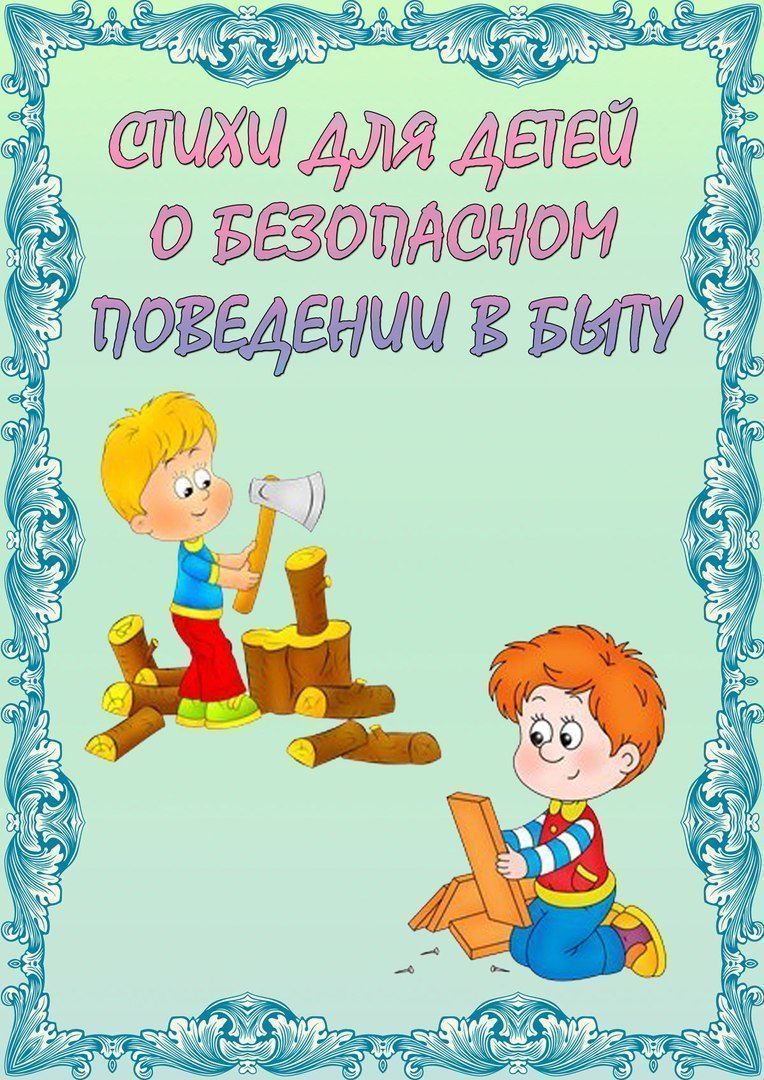 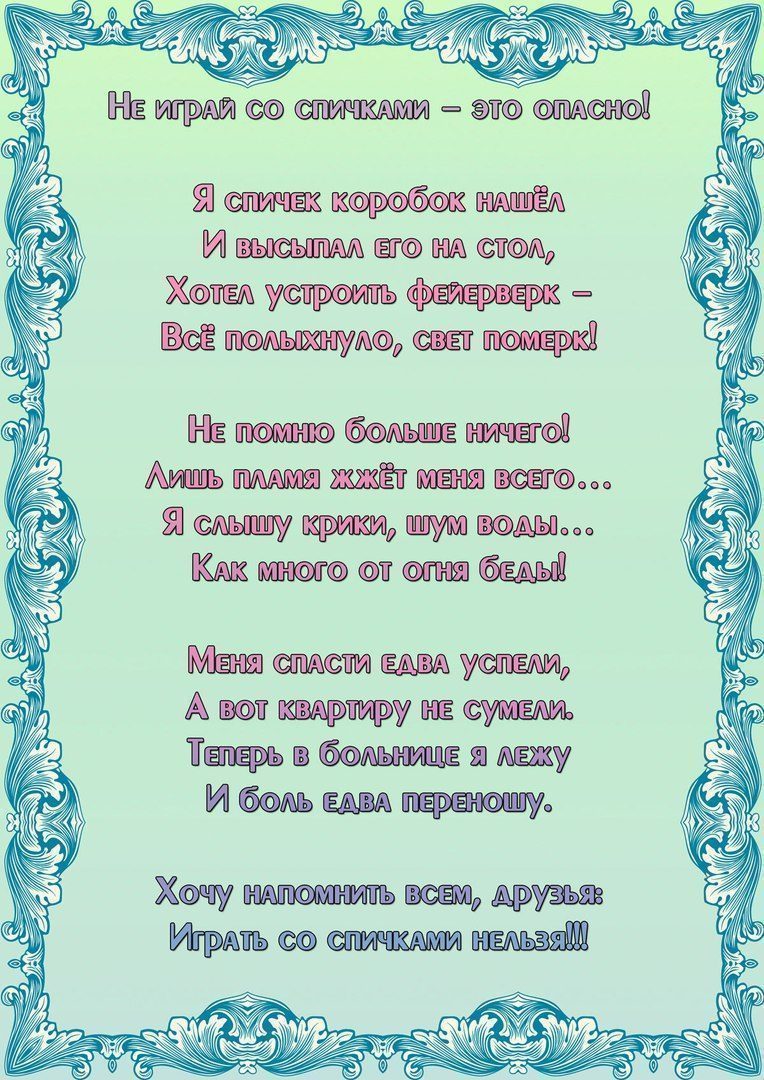 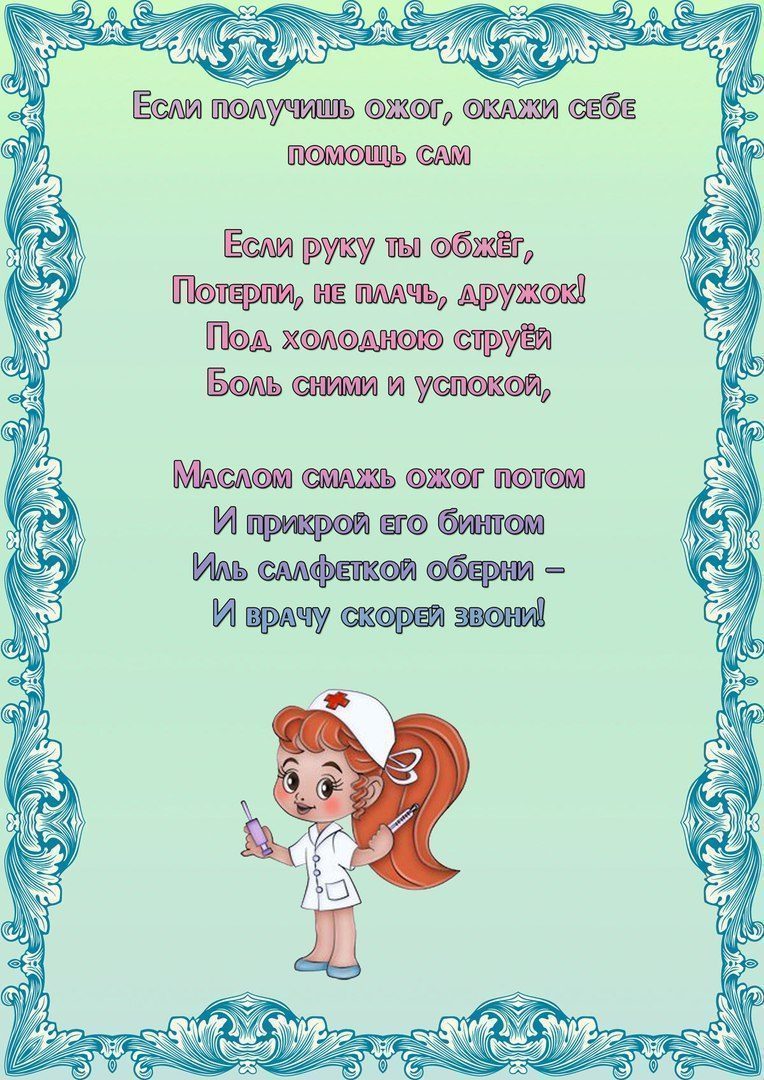 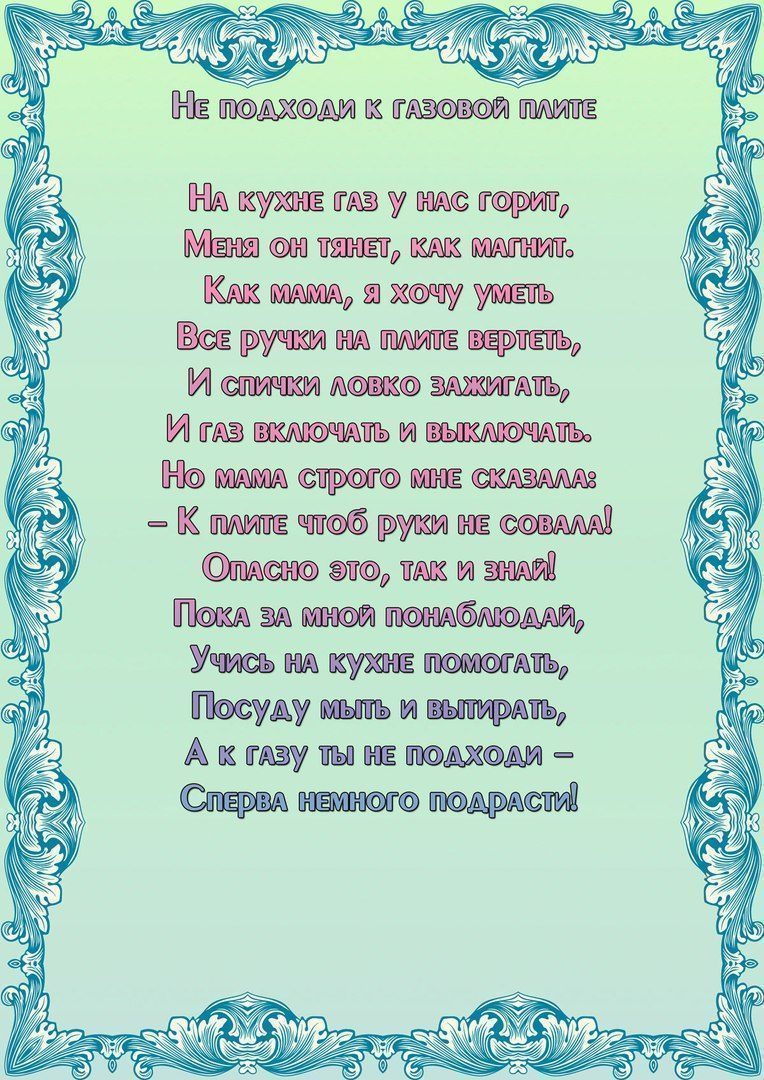 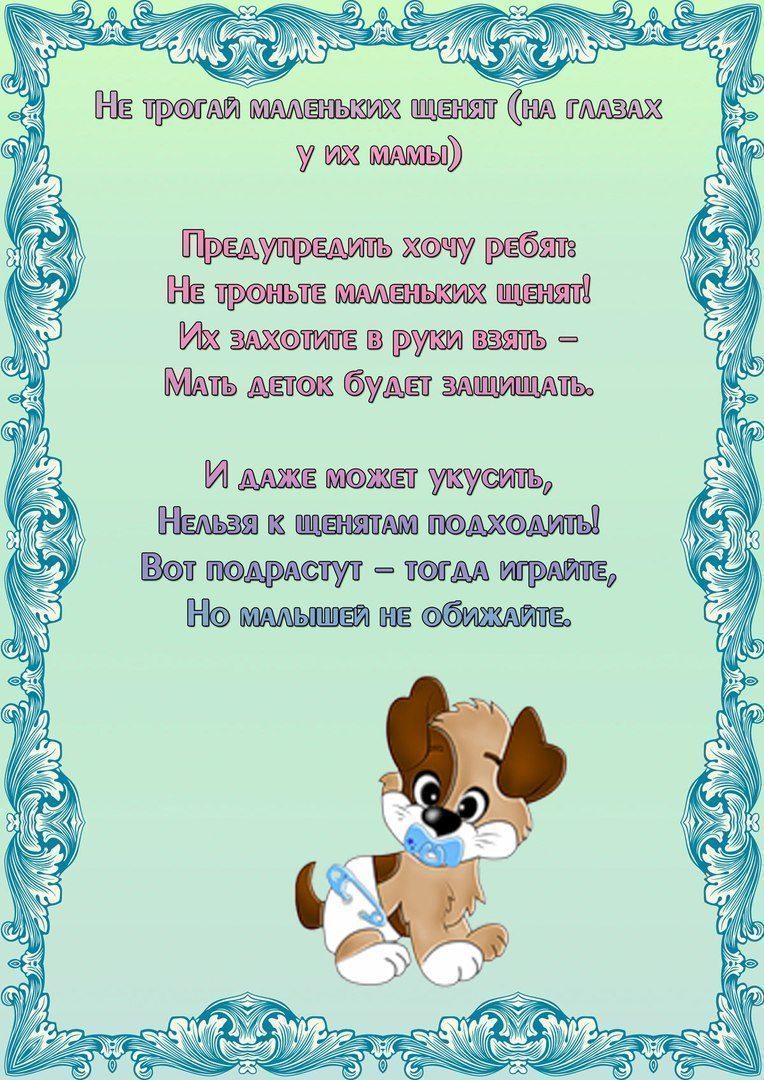 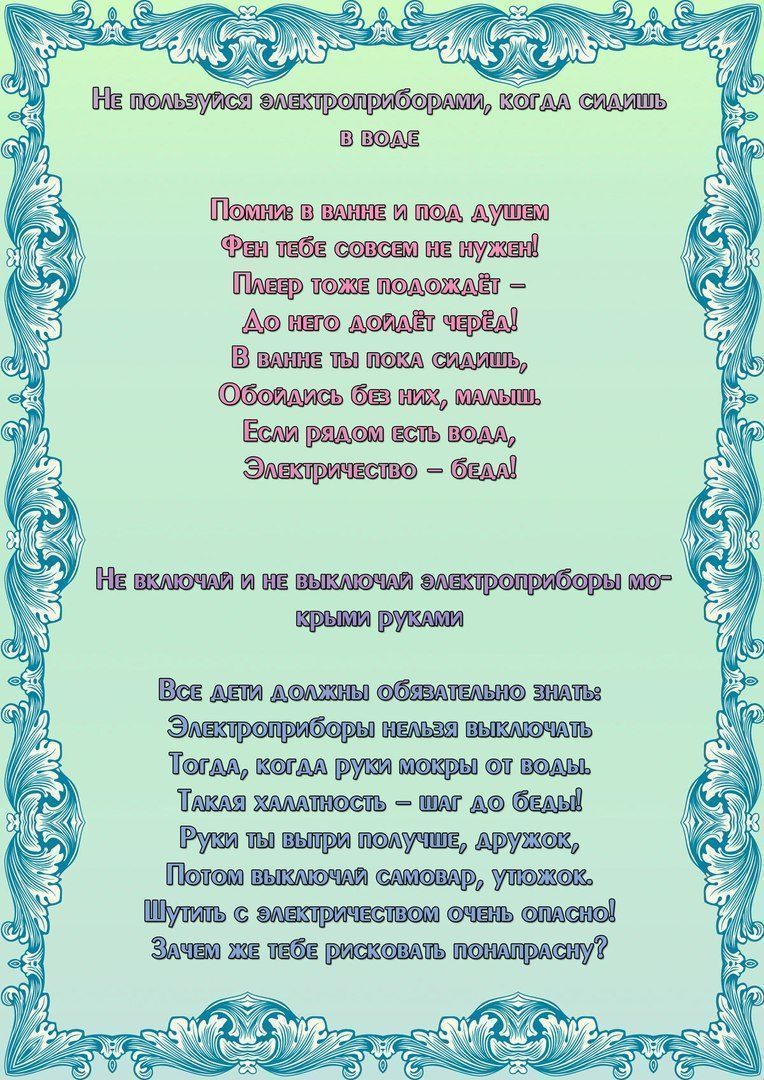 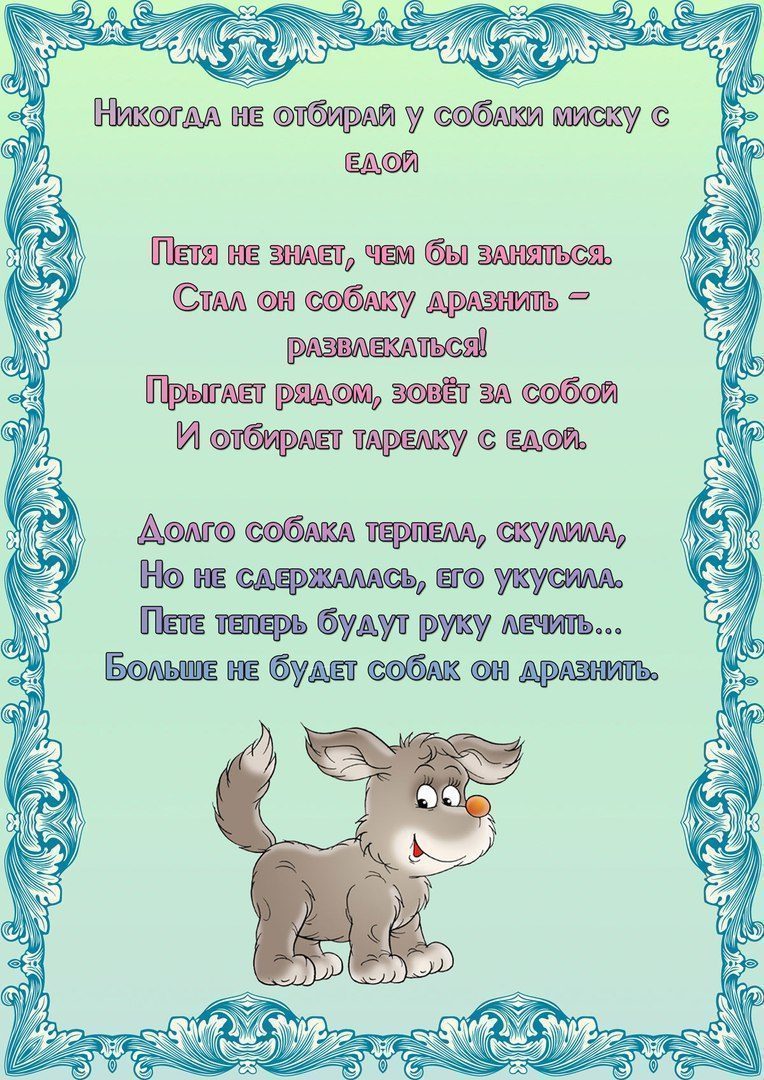 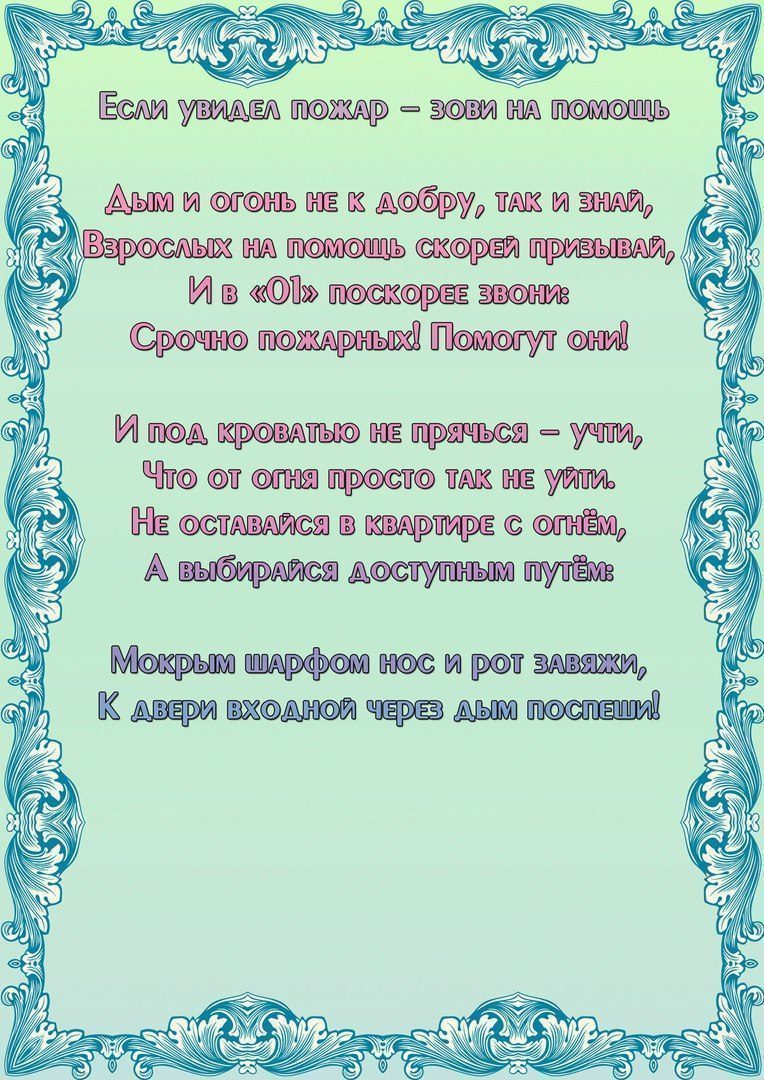 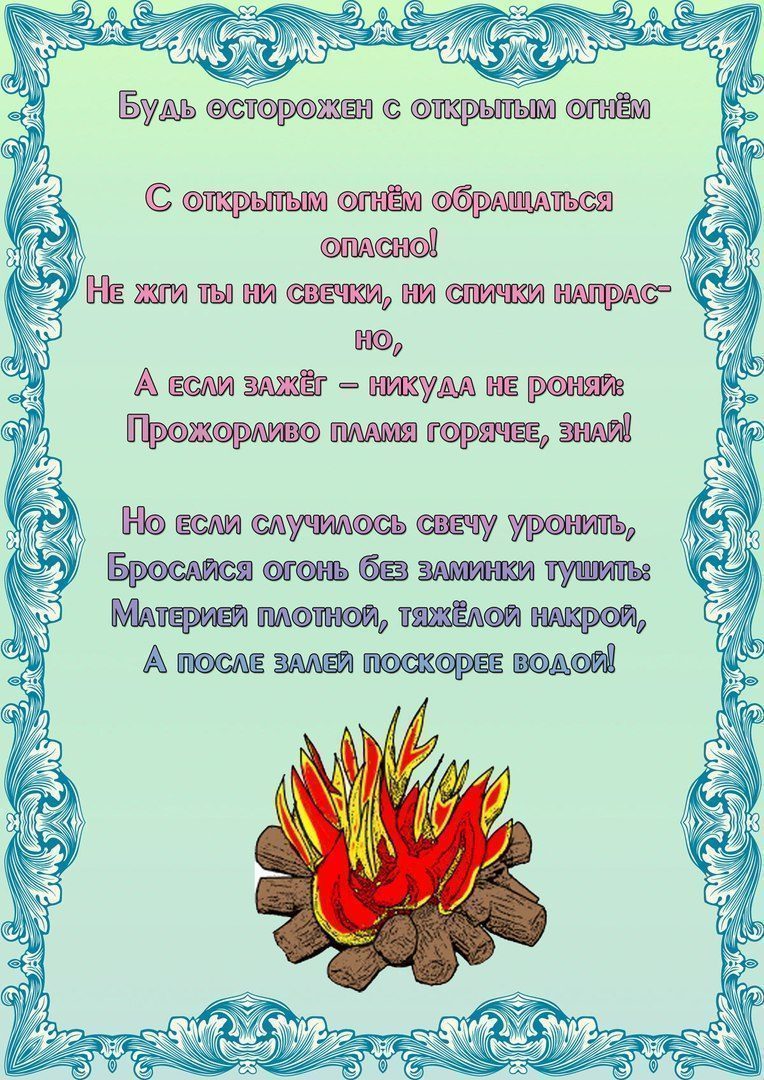 